FORMULARZ ZGŁOSZENIOWY NA WEEKENDY CISV POLSKACzęść I: Informacje o uczestnikuCzęść II: Informacje o opiekunie/achCzęść III: Informacje o podróżyCzęść IV: OświadczenieOświadczam, że zawarte powyżej informacje są zgodne z prawdą oraz, że zapoznałem/am się z Regulaminem Organizowania Weekendów CISV.
				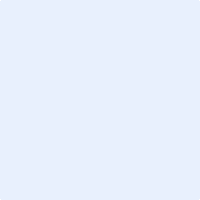 Data i miejscowość						Podpis pełnoletniego uczestnika lub prawnego opiekunaDziękujemy za poświęcenie czasu na wypełnienie formularza. Informacje w nim zawarte umożliwią nam sprawną organizację Weekendu oraz pomogą zapewnić bezpieczny pobyt wszystkim uczestnikom. Dane podane w formularzu nie będą przekazywane osobom trzecim, publikowane, ani wykorzystywane w przyszłości i służą jedynie celom informacyjnym.Przed wypełnieniem formularza prosimy o zapoznanie się z Regulaminem Organizowania Weekendów CISV. Pełnoletni uczestnicy wypełniają formularz osobiście, dla uczestników poniżej 18 roku życia formularz wypełniają prawni opiekunowie.Imię i nazwiskoData urodzeniaOddział CISVOgraniczenia żywienioweAlergiePrzyjmowane lekiImię i nazwiskoTelefon kontaktowyAdres e-mailData i godzina przyjazduData i godzina odjazduOsoba odpowiedzialna w podróżyKontakt do lidera